Publicado en Madrid el 22/03/2021 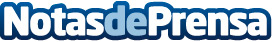 Adecco busca 30 teleoperadores/as en TenerifePara acceder a la oferta es imprescindible ser bilingüe en inglés, alemán y castellano. Además, se valorará la experiencia previa, la capacidad de comunicación y la proactividadDatos de contacto:Adecco+34914325630Nota de prensa publicada en: https://www.notasdeprensa.es/adecco-busca-30-teleoperadoresas-en-tenerife_1 Categorias: Marketing Canarias Recursos humanos http://www.notasdeprensa.es